ПРОЕКТ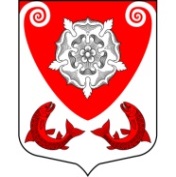 АДМИНИСТРАЦИЯРОПШИНСКОГО СЕЛЬСКОГО ПОСЕЛЕНИЯЛОМОНОСОВСКОГО МУНИЦИПАЛЬНОГО РАЙОНАЛЕНИНГРАДСКОЙ ОБЛАСТИПОСТАНОВЛЕНИЕот ___________       № _____Об утверждении административного регламента по предоставлению муниципальной услуги: «Предоставление садового или огородного земельного участка, находящегося в муниципальной собственности, гражданам членам садоводческих и огороднических некоммерческих организаций без проведения торгов в собственность бесплатно, в общую долевую собственность бесплатно либо в аренду»                 Руководствуясь п. 2.7 статьи 3 Федерального закона от 25.10.2001 № 137-ФЗ                        «О введении в действие Земельного кодекса Российской Федерации», Федеральным законом от 06.10.2003 № 131-ФЗ «Об общих принципах организации местного самоуправления в Российской Федерации», Федеральным законом от 27.07.2010 г. № 210-ФЗ «Об организации предоставления государственных и муниципальных услуг», администрация Ропшинского сельского поселения ПОСТАНОВЛЯЕТ:Утвердить административный регламент по предоставлению муниципальной услуги: «Предоставление садового или огородного земельного участка, находящегося в муниципальной собственности, гражданам членам садоводческих и огороднических некоммерческих организаций без проведения торгов в собственность бесплатно, в общую долевую собственность бесплатно либо в аренду» согласно приложению к настоящему постановлению.Разместить утвержденный регламент на электронном портале государственных и муниципальных услуг.Обеспечить уведомление государственного бюджетного учреждения Ленинградской области «Многофункциональный центр предоставления государственных и муниципальных услуг» об утверждении административного регламента не позднее 5 рабочих дней после официального опубликования настоящего постановления путем направления официального письма.Настоящее постановление подлежит опубликованию (обнародованию) на информационном сайте Ропшинского сельского поселения в информационно - телекоммуникационной сети Интернет по адресу www.официальнаяропша.рф и вступает в силу со дня его официального опубликования (обнародования).Контроль за исполнением настоящего постановления возложить на ведущего специалиста Паперж В.Н.И.о. главы Администрации Ропшинского сельского поселения                                           Е.Г.Ходотов